Making Space — ApplicationMaking Space is an open competitive grant program to create, enhance and improve the accessibility of Victorian creative spaces.Making Space can fund:Physical or digital infrastructure. Improved access to/in existing creative spaces. New accessible creative spaces. This is part of Creative Victoria’s ‘Creative Spaces and Places’ initiative. Projects should be “shovel ready” - at the advanced stages of planning and ready to begin.Making Space is open to organisations and collectives that are Deaf and Disability led or show a commitment to disability leadership. Deaf and Disability led applicants will be prioritised.Making Space are grants of $50,000 - $100,000 for organisations and collectives.You must submit your completed application by 5pm, 17 October 2023 online or by emailing us.Click here to visit our website to apply online, download additional documents.If you would like to support with completing this application form, please contact us.Email: grants@artsaccess.com.auPhone: 03 9699 8299 (voice only)/ 0401 224 864 (text or voice).1.	Organisation/ Collective DetailsQ 1.1.	Organisation/collective name:Q 1.2.	Australian Business Number (ABN):Q 1.3.	Website or URL:Q 1.4.	Street address:Q 1.5.	Postal address (if different from above):Key Contact personQ 1.6.	Contact name:Q 1.7.	Pronouns:Q 1.8.	Email:Q 1.9.	Phone Number:Q 1.10.	Access Requirements:StatusQ 1.11.	Tick or circle all that apply: Deaf or Disability-led Incorporated Association Collective (or Unincorporated Association) Not for Profit Social EnterpriseOther:Q 1.12. Organisation/ Collective Major Artform/s2.	AuspicePlease note: Collectives (or Unincorporated Association) need to be auspiced.Q 2.1.	Do you require an auspice organisation? (Y/N):Q 2.2.	If yes, please provide auspice details. If no go to section 3.Q 2.3.	Organisation name:Q 2.4.	ABN:Q 2.5.	Street address:Q 2.6.	Postal address (if different from above):Key Contact personQ 2.7.	Contact name:Q 2.8.	Pronouns:Q 2.9.	Email:Q 2.10.	Phone Number: Q 2.11.	Access Requirements:3.	Your ProjectProject SummaryQ 3.1.	Project title: Q 3.2.	Project LocationQ 3.3.	Is your venue close to wheelchair accessible public transport? (Y/N/NA)Q 3.4.	Project description (50 words). Answer:Q 3.5.	Grant request: $Q 3.6.	Total project cost: $Q 3.7.	Project start date (must be after November 2023):Q 3.8.	Project end date (Must be before the end of 2024):Project ReadinessIf this is a physical infrastructure project, please answer all the following questions. If you are applying for digital infrastructure, go to section 3.17Q 3.9.	Do you have project Plans or Drawings? (Yes/ No/ NA): Q 3.10.	Have you made contact with Council about your project? (Yes/ No/ NA):Q 3.11.	Do you have a planning permit? (Yes/ No/ N./A):Q 3.12.	Do you have building owner permission/approval? (Yes/ No/ NA):Q 3.13.	Do you have landowner permission? * (Yes/ No/ NA): *We acknowledge that this land is Aboriginal land. This question does not refer to the traditional owners.Q 3.14.	Does your project have a confirmed (building) project manager? (Yes/ No/ NA):Q 3.15.	Do you have a Soil Hygiene assessment report? (Yes/ No/ NA):Q 3.16.	Do you have an Asbestos report? (Yes/ No/ NA):Please Note: If you have answered no to any of these questions, your project may not be eligible. Projects must be “shovel-ready” or ready to begin. Please contact us for more information.Q 3.17.	Tell us about how your project is “shovel-ready” or ready to begin. What preparation and groundwork have you already done? (Up to 300 words)Answer:Q 3.18.	How will you ensure that your project meets the current Australian Standards for access, or the Digital Services Standards? See the grant guidelines for details on Standards and Guidelines. (Up to 300 words).Answer:Q 3.19.	Does your project consider environmental sustainability? (Y/N): 
If Yes, please describe how (up to 100 words):Answer:Project DetailQ 3.20.	What are you planning to do? (up to 300 words).Answer:Q 3.21.	Who is involved? Include details of any partnerships. (up to 200 words)Answer:Q 3.22.	How are you going to do it? What are the next actions? (up to 300 words)Answer:Q 3.23.	How will your project be sustained beyond the funding period? (up to 200 words) Answer:Q 3.24.	Tell us about your organisation/ collective’s capacity to deliver the project (up to 300 words). Consider past projects, experience and expertise / the scale and complexity of the project. note: Make sure to include any capital projects you’ve successfully undertaken in the past and their budgets.Answer:Q 3.25.	Tell us about Deaf/ Disability Leadership in your organisation/ collective (up to 300 words). This could include representation on your staff, board, subcommittees or advisory groups.Answer:Q 3.26.	How will your project increase access to and participation in creative spaces/ activity for Deaf and Disabled creatives and audiences (up to 300 words). If you have consulted with Deaf and Disabled people, please include.Answer:Project budgetSupport material note: a detailed budget must be included with your application.Access CostsThere is additional Access funding available to support the delivery of your project.Q 3.27.	Do you require access funding? (Y/N):Q 3.28.	Estimated cost: $Q 3.29.	Details: 4.	Support materialMake sure you supply all Compulsory support materialQ 4.1.	Budget (use our template or provide your own). File name:Q 4.2.	Quotes for budget items over $10,000. File Name:Q 4.3.	Deliverables and Milestones timeline (use our template or provide your own). File Name:Q 4.4.	Evidence of support or approval from Council, building owner, land owner if required. File Name:Q 4.5.	Organisational or Collective biography/CV. Max 1 page. File Name: Q 4.6.	Biographies/CVs of key personnel or partners. Max 1 page each. File Name:Make sure you supply all Compulsory financial support material Incorporated organisations must also provide:Q 4.7.	A Profit and Loss statement for the period 1 July 2022 to 30 June 2023. File Name:Q 4.8.	A balance sheet as at 30 June 2023. File Name:Please Note: These can be management accounts (i.e. generated from your accounting software), and should be signed as correct by your treasurer or accountant. Unincorporated Organisations and Collectives should provide the financial reports listed above if possible. If not, please provide a statement detailing your group’s total revenue for the period 1 July 2022 to 30 June 2023, and its net financial assets as at 30 June 2023. This statement must be signed as correct by your treasurer or accountant.Q 4.9.	 Unincorporated financial statement total revenue for the period 1 July 2022 to 30 June 2023 net financial assets as at 30 June 2023. File Name:Make sure you supply all Optional support material.Q 4.10.	Confirmation from project manager or partners. File Name:Q 4.11.	Plans or Architect Drawings for physical infrastructure projects. File Name:Q 4.12.	Risk register or risk management plan (a risk register template is provided or provide your own). Please note you will be required to provide one if your application is successful.Q 4.13.	Access Audit report. File Name:Q 4.14.	Building Reports, Soil Hygiene assessment report or Asbestos assessment report if applicable. File Name:Q 4.15.	Images – up to 10 images (jpg, tiff, png and pdf accepted). Size limit 10 mb per file. File Name:Q 4.16.	Evidence of consultation with community. File Name:Thank You for applying for Making Space Infrastructure Grants. Please make sure to submit your application and all support documents by 5pm, 17 October 2023.  We will send you an email to confirm we have received your application. If you do not receive an email from us by 18 October 2023, please contact us.Our privacy policy is available on the AAV website.This document is available in html and word document format. Contact us for alternative formats.Making Space is part of Creative Victoria’s ‘Creative Spaces and Places’ initiative.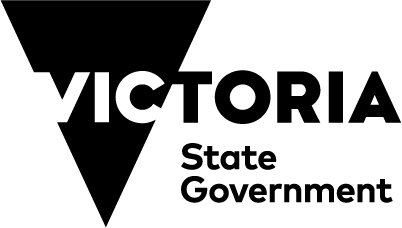 